My name is Shaunta Clowney. I am from Kannapolis NC. I received my Bachelors of Science in Elementary Education in 2011 from North Carolina Agricultural & Technical State University, in Greensboro NC. I continued my education and received a Master of Art degree in Elementary Education in 2013.This is my eighth year teaching, I have taught fifth grade, third grade and second grade. This is my second year teaching at Conn Magnet Elementary School and this will be my first year teaching fourth grade. I am super excited and looking forward to educating you this school year.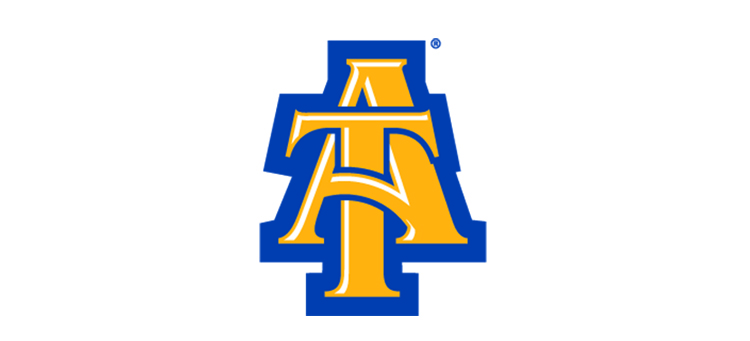 